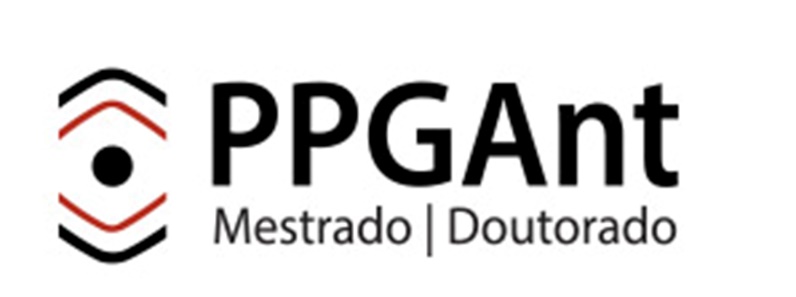 O Programa de Pós-graduação em Antropologia da Universidade Federal de Pelotas tem o prazer de convidar para a DEFESA DE DISSERTAÇÃOXXXXXXXXXXXXXXXXXXXXXXXXXXXXXXXXXXXXXXXXXXXXXXXXXXXXXXXXXXXXXXXXXXXXXXXXXXXXXXXXXXXXXXXXXXXXXXXXXXXXXNome do candidato ou candidataBanca examinadora:Prof. Dr. xxxxxxxxxxxx – Instituição – examinador externo ou internoProfa. Dra. Xxxxxxxxxxxxx - Instituição – examinador externo ou internoProf. Dr. xxxxxxxxxxxx – Instituição – examinador externo ou interno suplenteProfa. Dra. Xxxxxxxxxxxxx - Instituição – examinador externo ou interno suplenteData: dia de mês de anoLocal: sala xxx do prédio xxx